6 aprile 2019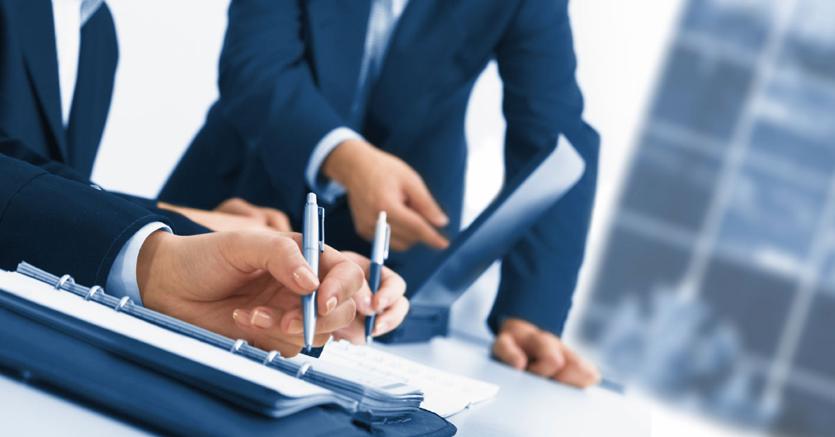 Professioni e Ordini fra etica, 
deontologia, liberalizzazioniAttualità e funzione sociale degli Ordini professionali nella trasformazione della società. Il ruolo centrale della deontologia. La dignità del lavoro intellettuale.Auditorium Camera di commercioPiazza dei Giudici, 3 - 50122 FirenzeProgrammaOre 8,30 inizio accredito dei partecipantiPrima parte   ore 9Interventi introduttivi di:Carlo Bartoli, presidente Ordine giornalistiStefano Nicolodi, presidente Consulta delle professioniRita Pelagotti, rappresentante delle professioni nella giunta della Camera di Commercio di FirenzeRelazioni di:• Franca Alacevich: Il ruolo delle professioni e delle loro rappresentanze in Italia • Margherita Cassano: La Costituzione, la democrazia, la rappresentanza.Tavola rotonda Ore 11Modera Tiberio Timperi• Vittorio Bugli, assessore alla Presidenza della Regione Toscana, PD• Marco Stella, vicepresidente Consiglio regionale della Toscana, Forza Italia• Susanna Ceccardi, commissaria della Lega Toscana • Giacomo Giannarelli, presidente Gruppo consiliare Movimento 5 Stelle Regione Toscana• Carlo Bartoli, Ordine dei Giornalisti; Massimo Dal Piaz, Ordine degli Avvocati; Massimo Martelloni, Ordine dei Medici; Stefano Nicolodi, Ordine dei Geometri
Ore 13 Chiusura lavoriIl ruolo degli Ordini professionali in ItaliaIl convegno, a cura dell’Ordine dei giornalisti della Toscana e della Fondazione dell’Ordine dei giornalisti della Toscana in collaborazione con la Camera di commercio di Firenze e con Ordini e collegi professionali della nostra regione, si propone di evidenziare l’importanza del ruolo delle professioni e delle rispettive rappresentanze in una società sempre più complessa come la nostra e il ruolo decisivo svolto dal mondo professionale per lo sviluppo dell’economia dei nostri territori.Deontologia, profilo etico e qualità dell’attività dei professionisti, formazione continua, tariffe, ruolo della disciplina, questi i temi dell’incontro.Più in particolare il convegno è dedicato a far luce sul ruolo e l’importanza degli Ordini professionali e evidenziare le esigenze di riforma richiesta da tempo e necessaria per far fronte ai continui mutamenti del mondo delle professioni. 
Il riordino del mondo delle professioni, che finora è stato oggetto di interventi episodici e non coordinati, è un’esigenza irrimandabile. Si attribuiscono agli Ordini e ai Collegi competenze e missioni importanti senza poi dotarli degli strumenti adeguati. La società anche per questo stenta a credere nella funzione degli Ordini, ma raramente ci si chiede come sarebbe una società nella quale le professioni intellettuali, che rappresentano una fetta decisiva del mondo economico e produttivo, fossero prive di norme di autoregolamentazione, prive di obblighi deontologici e di scrupoli etici.I professionisti che ne fanno parte, in Italia sono oltre 2.300.000, molto spesso hanno avuto un percorso lungo di studi universitari, svolgono corsi di aggiornamento, periodi di praticantato e sono tenuti al rispetto delle regole deontologiche, ma spesso hanno retribuzioni assolutamente inadeguate. Sono soprattutto i giovani a soffrire di questa situazione, nonostante rappresentino una risorsa fondamentale per lo sviluppo del Paese.* L’evento darà diritto ai crediti formativi da parte degli Ordini e dei Collegi che hanno aderitoElenco degli Ordini e Collegi che hanno aderito: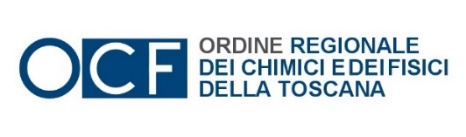 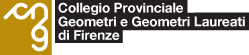 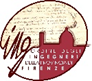 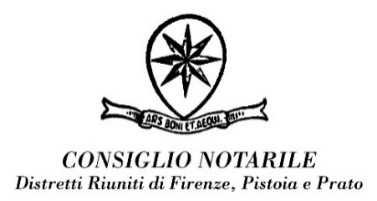 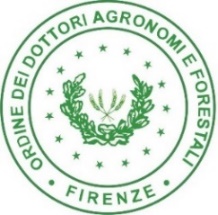 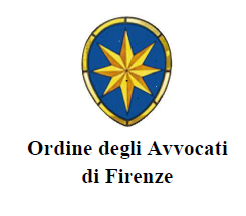 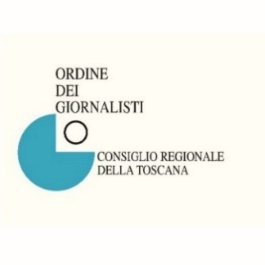 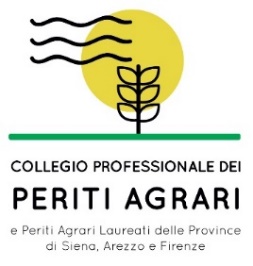 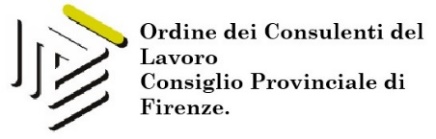 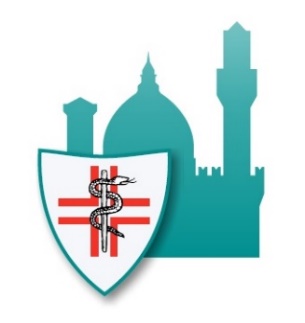 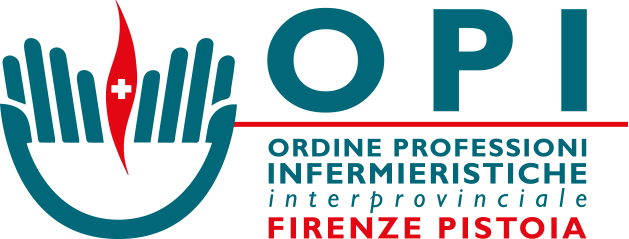 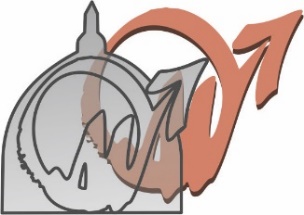 